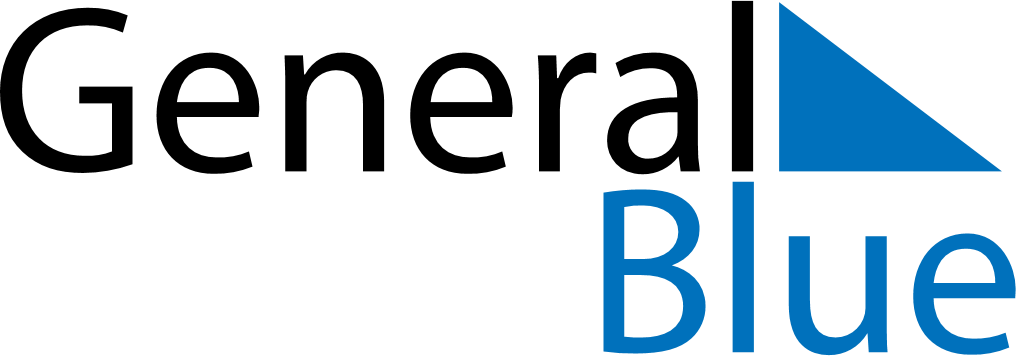 June 2030June 2030June 2030HondurasHondurasMONTUEWEDTHUFRISATSUN12345678910111213141516Pupil’s Day1718192021222324252627282930